Noms des clubs formant la CTC :Club A :	Club C :Club B :	Club D :A renvoyer par mail au CD68 pour Le 20 juin 2023Pour chacune des catégories : Inscrivez le nombre d’équipes (ne pas mettre une croix mais un chiffre).  POUR LES CTC : Les CTC engagent les équipes par le club porteur et précisent, dans les tableaux ci-dessous, si c’est en NOM PROPRE (NP) ou en INTER-EQUIPE (IE).RAPPEL : au niveau départemental les INTER EQUIPES ne nécessitent pas de licences AS.Engagements SENIORSEngagements Coupe Crédit Mutuel L’engagement en coupe du Crédit Mutuel est AUTOMATIQUE pour toutes les équipes et obligatoire pour les équipes 1.  Pour désengager les équipes réserves vous devez envoyer un mail au Comité 68.Engagements JEUNESMerci de bien vouloir compléter les tableaux ci-dessous en évaluant la « force » de vos équipes départementales jeunes. Force de 1 (débutants) à 6 (confirmés). Attention la force n’est pas le niveau.  Championnat JEUNES MASCULINSL’engagement REGIONAL se fait directement à la Ligue (veuillez cependant nous préciser le nombre d’équipe en championnat régional dans le tableau ci-dessous). Championnat JEUNES FÉMININESL’engagement REGIONAL est volontaire pour toute la saison et se fait auprès du CD68 pour une phase de qualification. Le CD68 se chargera de transmettre les noms des équipes volontaires à la Ligue.Dès le mois de septembre, la Ligue enverra aux clubs concernés une feuille d’engagement pour confirmation de l’inscription en championnat régional jeunes féminines.Engagements MINI BASKETMerci de bien vouloir compléter les tableaux ci-dessous en évaluant la « force » de vos équipes départementales jeunes. Force de 1 (débutants) à 6 (confirmés). Attention la force n’est pas le niveau. Pour chacune des catégories : Inscrivez le nombre d’équipes (ne pas mettre une croix mais un chiffre).  Championnat par JOURNÉES PLATEAUX à partir du mois d’octobre - 1 samedi par mois de 14h à 16h Vous pouvez engager des équipes SUPPLEMENTAIRES jusqu’à mi-septembre en envoyant un mail au comité.Fait à : ____________________________ Le ___________________________________________Nom de la personne qui a complété le document : _______________________________________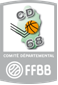 Saison 2023 - 2024FEUILLES D’ENGAGEMENTSSENIORS – JEUNES MINI BASKETNOM DU CLUB OU CTC :CATÉGORIESChampionnat de FranceChampionnatrégionalChampionnatdépartementalChampionnat 3 x 3 Seniors MasculinsSeniors FémininesMASCULINSMASCULINSMASCULINSMASCULINSMASCULINSMASCULINSMASCULINSEquipes engagées en région Championnat DépartementalChampionnat DépartementalChampionnat DépartementalChampionnat DépartementalChampionnat DépartementalChampionnat DépartementalEquipes engagées en région 654321U20MU17MU15MU13MFÉMININESFÉMININESFÉMININESFÉMININESFÉMININESFÉMININESFÉMININESPhase qualificative régionaleChampionnat DépartementalChampionnat DépartementalChampionnat DépartementalChampionnat DépartementalChampionnat DépartementalChampionnat DépartementalPhase qualificative régionale654321U18FU15FU13FChampionnat DépartementalChampionnat DépartementalChampionnat DépartementalChampionnat DépartementalChampionnat DépartementalChampionnat Départemental654321U11FU11MU9Championnat DépartementalNombre d’équipesU9U7